     		                                                                  
Dst.-Nr.		Schule     
PA-Nr.      
Zu- und Vorname, Amtstitel     
TelefonnummerAn dieBildungsdirektion NiederösterreichRennbahnstraße 293109 St. Pölten	   , am      Geldaushilfen für Studierende, welche die berufsbegleitende Lehramtsausbildung für die land- und forstwirtschaftliche Berufs- und Fachschule absolvierenDa mein Dienstort mehr als 50 km vom Sitz der Pädagogischen Hochschule entfernt ist, ersuche ich um die Gewährung eines Fahrtkostenzuschusses in der Höhe von insgesamt 
€       für das Studienjahr       .4 Fahrten von  nach Wien HAUP 			zu je	€      4 Fahrten von Wien HAUP nach  			zu je	€      Fahrkostenberechnung mit „preisauskunft.vor.at“UnterschriftDirektion der         Eingelangt am:       		Zahl:      		     , am      Stempel + Unterschrift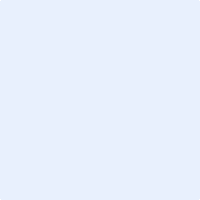 